VISITING PROFESSORS / SCHOLARSAPPLICATION FORM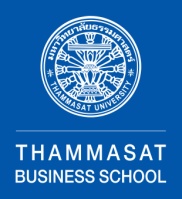 PERSONAL INFORMATION STATEMENT OF PURPOSE ON TEACHING AND/OR RESEARCH (No more than 400 words) Please submit the completed application form via e-mail to cia@tbs.tu.ac.thFamily NameFamily NameFamily NameFamily Name  Given Name  Given Name  Given Name  Given Name Middle Name Middle Name Middle Name Middle NameGender Gender  Marital Status Marital Status Marital Status Marital Status Marital Status Marital StatusNationalityNationalityNationalityCitizenshipCitizenshipCitizenshipCitizenshipDate of Birth Date of Birth Date of Birth Date of Birth Date of Birth Place of BirthPlace of BirthPlace of BirthPlace of Birthmm/dd/yymm/dd/yymm/dd/yymm/dd/yymm/dd/yymm/dd/yymm/dd/yymm/dd/yymm/dd/yymm/dd/yymm/dd/yymm/dd/yy   City   City   City   CityCountryCountryContact AddressContact AddressContact AddressContact AddressContact AddressContact AddressContact AddressContact AddressPhoneCell PhoneCell PhoneCell PhoneCell PhoneCell PhoneE-mail AddressE-mail AddressE-mail AddressE-mail AddressE-mail AddressE-mail AddressE-mail AddressCurrent Academic InstitutionCurrent Academic InstitutionCurrent Academic InstitutionCurrent Academic InstitutionCurrent Academic InstitutionCurrent Academic InstitutionCurrent Academic InstitutionCurrent Academic InstitutionCurrent Academic InstitutionCurrent Academic InstitutionCurrent Academic InstitutionAcademic TitleAcademic TitleAcademic TitleAcademic TitleAcademic TitleAcademic TitleManagerial Position (if any)Managerial Position (if any)Managerial Position (if any)Managerial Position (if any)Managerial Position (if any)Managerial Position (if any)Managerial Position (if any)Managerial Position (if any)Managerial Position (if any)Managerial Position (if any)Proposed Fields of Research / Research Topic Proposed Fields of Research / Research Topic Proposed Fields of Research / Research Topic Proposed Fields of Research / Research Topic Proposed Fields of Research / Research Topic Proposed Fields of Research / Research Topic Proposed Fields of Research / Research Topic Proposed Fields of Research / Research Topic Proposed Fields of Research / Research Topic Proposed Fields of Research / Research Topic Proposed Fields of Research / Research Topic Proposed Fields of Research / Research Topic Proposed Fields of Research / Research Topic Proposed Fields of Research / Research Topic Proposed Fields of Research / Research Topic Proposed Fields of Research / Research Topic Proposed Fields of Research / Research Topic Proposed Fields of Research / Research Topic Proposed Fields of Research / Research Topic Proposed Fields of Research / Research Topic Proposed Fields of Research / Research Topic Proposed Fields of Research / Research Topic Proposed Fields of Research / Research Topic Proposed Fields of Research / Research Topic Proposed Fields of Research / Research Topic Proposed Fields of Research / Research Topic Proposed Fields of Research / Research Topic Proposed Taught Course (please specify “undergraduate and/or graduate”)Proposed Taught Course (please specify “undergraduate and/or graduate”)Proposed Taught Course (please specify “undergraduate and/or graduate”)Proposed Taught Course (please specify “undergraduate and/or graduate”)Proposed Taught Course (please specify “undergraduate and/or graduate”)Proposed Taught Course (please specify “undergraduate and/or graduate”)Proposed Taught Course (please specify “undergraduate and/or graduate”)Proposed Taught Course (please specify “undergraduate and/or graduate”)Proposed Taught Course (please specify “undergraduate and/or graduate”)Proposed Taught Course (please specify “undergraduate and/or graduate”)Proposed Taught Course (please specify “undergraduate and/or graduate”)Proposed Taught Course (please specify “undergraduate and/or graduate”)Proposed Taught Course (please specify “undergraduate and/or graduate”)Proposed Taught Course (please specify “undergraduate and/or graduate”)Proposed Taught Course (please specify “undergraduate and/or graduate”)Proposed Taught Course (please specify “undergraduate and/or graduate”)Proposed Taught Course (please specify “undergraduate and/or graduate”)Proposed Taught Course (please specify “undergraduate and/or graduate”)Proposed Taught Course (please specify “undergraduate and/or graduate”)Proposed Taught Course (please specify “undergraduate and/or graduate”)Proposed Taught Course (please specify “undergraduate and/or graduate”)Proposed Taught Course (please specify “undergraduate and/or graduate”)Proposed Taught Course (please specify “undergraduate and/or graduate”)Proposed Taught Course (please specify “undergraduate and/or graduate”)Proposed Taught Course (please specify “undergraduate and/or graduate”)Proposed Taught Course (please specify “undergraduate and/or graduate”)Proposed Taught Course (please specify “undergraduate and/or graduate”)Proposed Duration of Visit (months)Proposed Duration of Visit (months)Proposed Duration of Visit (months)Proposed Duration of Visit (months)Proposed Duration of Visit (months)Proposed Duration of Visit (months)Proposed Duration of Visit (months)Proposed Duration of Visit (months)Proposed Duration of Visit (months)Proposed Duration of Visit (months)Proposed Duration of Visit (months)Proposed Duration of Visit (months)  Starting From  Starting From  Starting From  Starting From  Starting Frommm/yymm/yymm/yyFinancial Support:Financial Support:Financial Support:Financial Support:Financial Support:Financial Support:Financial Support:Financial Support:Financial Support:  Self-funding    Self-funding    Self-funding    Self-funding    Other Sources (please specify)    Other Sources (please specify)    Other Sources (please specify)    Other Sources (please specify)    Other Sources (please specify)    Other Sources (please specify)    Other Sources (please specify)    Other Sources (please specify)    Other Sources (please specify)    Other Sources (please specify)  Hosting Faculty Member at Thammasat Business School (if any)Hosting Faculty Member at Thammasat Business School (if any)Hosting Faculty Member at Thammasat Business School (if any)Hosting Faculty Member at Thammasat Business School (if any)Hosting Faculty Member at Thammasat Business School (if any)Hosting Faculty Member at Thammasat Business School (if any)Hosting Faculty Member at Thammasat Business School (if any)Hosting Faculty Member at Thammasat Business School (if any)Hosting Faculty Member at Thammasat Business School (if any)Hosting Faculty Member at Thammasat Business School (if any)Hosting Faculty Member at Thammasat Business School (if any)Hosting Faculty Member at Thammasat Business School (if any)Hosting Faculty Member at Thammasat Business School (if any)Hosting Faculty Member at Thammasat Business School (if any)Hosting Faculty Member at Thammasat Business School (if any)Hosting Faculty Member at Thammasat Business School (if any)Hosting Faculty Member at Thammasat Business School (if any)Hosting Faculty Member at Thammasat Business School (if any)Hosting Faculty Member at Thammasat Business School (if any)Hosting Faculty Member at Thammasat Business School (if any)I hereby certify that the information given above is true and understand that submission of false information is grounded for rejection of my application, withdrawal of any offer of acceptance, cancellation of enrollment, or appropriate disciplinary action.